от 02 ноября 2021 года  № 99Об утверждении Программы профилактики рисков причинения вреда (ущерба) охраняемым законом ценностям при осуществлении муниципального  контроля в  области охраны и использования особо охраняемых природных территорий в границах Визимьярского сельского поселения на 2022 годВ соответствии со статьей 17.1 Федерального закона от 06.10.2003       № 131-ФЗ «Об общих принципах местного самоуправления в Российской Федерации», частью 4 статьи 44 Федерального закона от 31.07.2020              № 248-ФЗ «О государственном контроле (надзоре) и муниципальном контроле в Российской Федерации», постановлением Правительства Российской Федерации от 25.06.2021 № 990 «Об утверждении Правил разработки и утверждения контрольными (надзорными) органами программы профилактики рисков причинения вреда (ущерба) охраняемым законом ценностям», Визимьярская сельская администрация  п о с т а н о в л я е т:1. Утвердить прилагаемую Программу профилактики рисков причинения вреда (ущерба) охраняемым законом ценностям при осуществлении муниципального контроля в области охраны и использования особо охраняемых природных территорий в границах Визимьярского сельского поселения на 2022 год.2. Разместить настоящее постановление на странице Визимьярской сельской администрации в информационно-телекоммуникационной сети «Интернет» официального интернет-портала Республики Марий Эл. 3. Настоящее постановление вступает в силу 01 января 2022 года.4. Контроль за исполнением настоящего постановления возложить на главного специалиста Визимьярской сельской администрации.УТВЕРЖДЕНАпостановлением Визимьярской сельской администрацииот 02.11.2021 № 99Программа профилактики рисков причинения вреда (ущерба) охраняемым законом ценностям при осуществлении муниципального контроля в области охраны и использования особо охраняемых природных территорий в границах Визимьярского сельского поселения  на 2022 годРаздел 1. Анализ текущего состояния осуществления вида контроля, описание текущего уровня развития профилактической  деятельности контрольного (надзорного) органа, характеристика проблем, на решение которых направлена программа профилактики1. Настоящая программа профилактики рисков причинения вреда (ущерба) охраняемым законом ценностям при осуществлении муниципального контроля в области охраны и использования особо охраняемых природных территорий в границах Визимьярского сельского поселения на 2022 год (далее – Программа) разработана в соответствии со статьей 44 Федерального закона от 31.07.2020 № 248-ФЗ «О государственном контроле (надзоре) и муниципальном контроле в Российской Федерации» (далее – Закон № 248-ФЗ), постановлением Правительства Российской Федерации от 25.06.2021 № 990 «Об утверждении Правил разработки и утверждения контрольными (надзорными) органами программы профилактики рисков причинения вреда (ущерба) охраняемым законом ценностям» и предусматривает комплекс мероприятий по профилактике рисков причинения вреда (ущерба) охраняемым законом ценностям при осуществлении муниципального контроля в области охраны и использования особо охраняемых природных территорий в границах Визимьярского сельского поселения (далее – муниципальный контроль в сфере в области охраны и использования особо охраняемых природных территорий).В связи с вступлением в законную силу Положения о муниципальном контроле в области охраны и использования особо охраняемых природных территорий в границах Визимьярского сельского поселения с 01.01.2022 ранее данный вид контроля не осуществлялся, провести анализ текущего состояния осуществления вида контроля и описание текущего уровня развития профилактической деятельности не представляется возможным.Раздел II. Цели и задачи реализации программы профилактикиОсновными целями программы профилактики являются:- профилактика рисков причинения вреда (ущерба) охраняемым законом ценностям всеми контролируемыми лицами; - устранение условий, причин и факторов, способных привести к нарушениям обязательных требований и (или) причинению вреда (ущерба) охраняемым законом ценностям;- создание условий для доведения обязательных требований до контролируемых лиц, повышение информированности о способах их соблюдения.Проведение профилактических мероприятий программы профилактики направлено на решение следующих задач:- укрепление системы профилактики нарушений рисков причинения вреда (ущерба) охраняемым законом ценностям;- повышение правосознания и правовой культуры руководителей  юридических лиц, индивидуальных предпринимателей и граждан;- оценка возможной угрозы причинения, либо причинения вреда жизни, здоровью граждан, выработка и реализация профилактических мер, способствующих ее снижению;- выявление факторов угрозы причинения, либо причинения вреда жизни, здоровью граждан, причин и условий, способствующих нарушению обязательных требований, определение способов устранения или снижения угрозы;- оценка состояния подконтрольной среды и установление зависимости видов и интенсивности профилактических мероприятий от присвоенных контролируемым лицам уровней риска. Раздел III. Перечень профилактических мероприятий, сроки (периодичность) их проведения	Консультирование контролируемых лиц осуществляется должностным лицом, уполномоченным осуществлять муниципальный контроль в области охраны и использования особо охраняемых природных территорий по телефону, либо в ходе проведения профилактических мероприятий, контрольных мероприятий и не должно превышать 15 минут.Консультирование осуществляется в устной или письменной форме по следующим вопросам:а) организация и осуществление муниципального контроля в области охраны и использования особо охраняемых природных территорий на территории Визимьярского сельского поселения;б) порядок осуществления контрольных мероприятий, установленных Положением по осуществлению муниципального контроля в области охраны и использования особо охраняемых природных территорий на территории Визимьярского сельского поселения, утвержденным решением Собрания депутатов Визимьярского сельского поселения от 23.09.2021 г. №111;в) порядок обжалования действий (бездействия) должностных лиц, уполномоченных осуществлять муниципальный контроль в области охраны и использования особо охраняемых природных территорий;г) получение информации о нормативных правовых актах (их отдельных положениях), содержащих обязательные требования, оценка соблюдения которых осуществляется отделом в рамках контрольных мероприятий.Консультирование в письменной форме осуществляется должностным лицом, уполномоченным осуществлять муниципальный контроль в области охраны и использования особо охраняемых природных территорий, в следующих случаях:а) контролируемым лицом представлен письменный запрос о представлении письменного ответа по вопросам консультирования;б) за время консультирования предоставить ответ на поставленные вопросы невозможно;в) ответ на поставленные вопросы требует дополнительного запроса сведений.Раздел IV. Показатели результативности и эффективности программы профилактикиМАРЫ ЭЛРЕСПУБЛИКӸШТӸШӸКИЛЕМАР МУНИЦЫПАЛЬНЫЙ РАЙОН ВӸЗӸМЙӒР СОЛА АДМИНИСТРАЦИЖӸПЫНЗАЛТЫШВИЗИМЬЯРСКАЯ СЕЛЬСКАЯ АДМИНИСТРАЦИЯКИЛЕМАРСКОГО МУНИЦИПАЛЬНОГО РАЙОНАРЕСПУБЛИКИ МАРИЙ ЭЛПОСТАНОВЛЕНИЕГлава  Визимьярской сельской администрацииА.Максимова№ п/пНаименование мероприятийСрок исполненияОтветственный исполнитель1Информированиепо вопросам соблюдения обязательных требованийПостоянноВизимьярская сельская администрация2Поддержание в актуальном состоянии размещенных на официальном сайте Визимьярской сельской администрации перечней нормативных правовых актов, содержащие обязательные требования, соблюдение которых оценивается при проведении мероприятий по муниципальному контролю в рамках осуществления муниципального контроля в области охраны и использования особо охраняемых природных территорий ПостоянноВизимьярская сельская администрация3Анализ сведений о готовящихся нарушениях или о признаках нарушений обязательных требований, полученных в ходе реализации мероприятий по муниципальному контролю в области охраны и использования особо охраняемых природных территорий ПостоянноВизимьярская сельская администрация4Объявление предостереженийПостоянно при наличии оснований, предусмотренных статьей 49 Федерального закона от 31.07.2020 № 248-ФЗ «О государственном контроле (надзоре) и муниципальном контроле в Российской Федерации»Визимьярская сельская администрация5КонсультированиеПо мере обращения подконтрольных субъектовВизимьярская сельская администрация№ п/пНаименование показателяВеличина1.Полнота информации, размещенной в информационно-теле-коммуникационной сети «Интернет» в соответствии с частью 3 статьи 46 Федерального закона от 31 июля 2021 г. № 248-ФЗ «О государственном контроле (надзоре) и муниципальном контроле в Российской Федерации»100 %2.Удовлетворенность контролируемых лиц и их представителями консультированием100 % от числа обратившихся3.Исполнение подконтрольными субъектами предостережений о недопустимости нарушения обязательных требований100%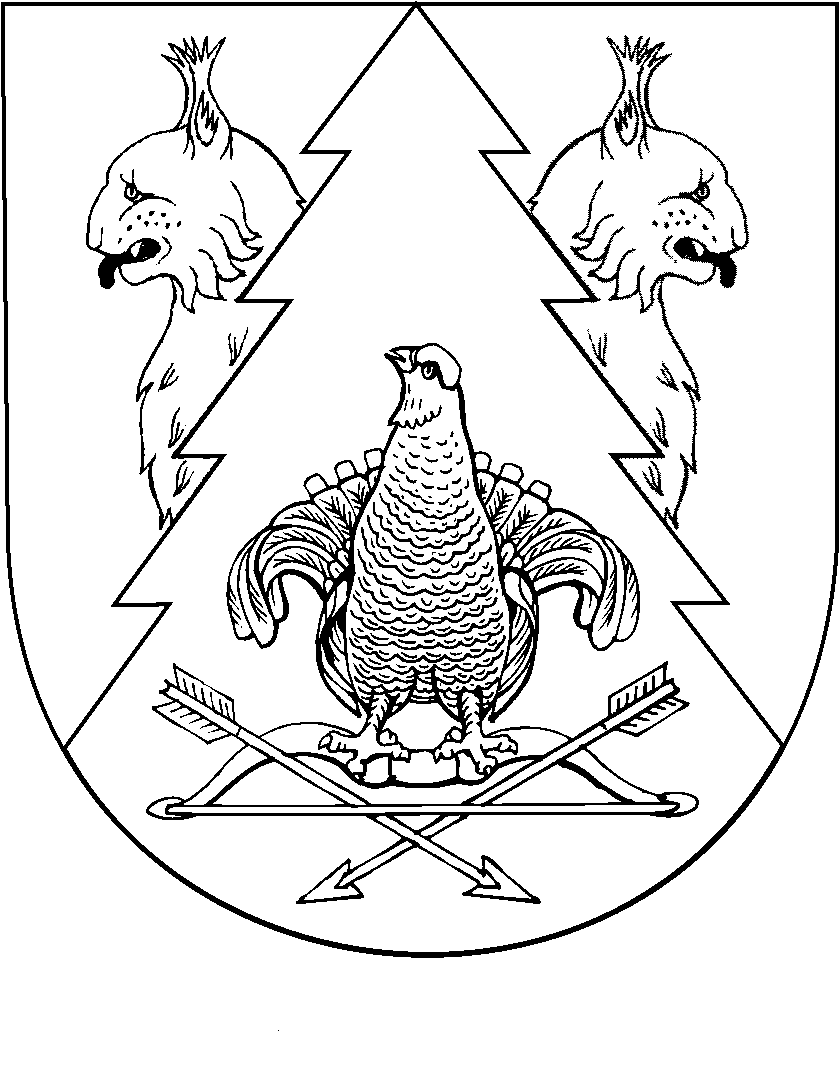 